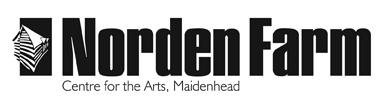 Classes and Activities – Information SheetLine Dancing Dance Class AU2017Category: 		Adult (18+ years)		Date(s):	    	Course 1: Sun 10, 24 Sept, 1, 8, 15, 29 Oct (ex 17 Sept and 22 Oct)			Course 2: Sun 5, 12, 19, 26 Nov, 3, 10 DecDay:		 	SundaysTime:		 	6.15pm – 7.15pm – Beginners8.30pm – 9.30pm - ImproversLocation:	 	Norden Farm Centre for the ArtsTutor:		 	Julie (Jaye) AntonsenClass Size:	 	25Cost of class: 	£7 per session £42 per 6 week course Information about the class: Line Dancing is a mix of dance styles ranging from Waltz and Cha Cha to Irish Dancing style. We use a variety of music to accompany these styles, such as Shania Twain and Keith Urban (country) to Rebecca Ferguson and Megan Trainer (pop) - with everything in between. No partner needed.Ticket holders for either class are welcome to stay/ warm-up in either class space permitting.Materials or clothing required and any additional costs:Please wear any comfortable clothes eg. T-shirt and jeans or leggings. The best footwear would be trainers but if you don't have these any comfortable, non slip shoes will be fine – no heels please!Tutor biography:	​Hello my name is Julie and dance is my passion. I have been Line Dancing for 18 years, the last 14 of these with Dancenergy dance school. I have competed in competitions worldwide, eventually reaching World Championship level. However, 8 years ago I decided to give this up so I could teach and share this fun form of dance. My aim for my dancers is for a fun, relaxed class.To book please contact the Box Office on 01628 788997 or visit www.nordenfarm.orgNorden Farm Centre for the Arts Ltd. (No. 5405277) & Norden Farm Centre Trust Ltd. (No. 2713653, Charity Registration No. 1013555) are companies registered in England and Wales. The Registered Office is Altwood Road, Maidenhead, SL6 4PF. 